JOB ANALYSISI Job Title: I Custodian	I Department:	I MaintenanceGeneral Job SummaUnder supervision of Head Custodian performs a variety of custodial work and general cleaning in assigned district buildin  s. Performs other duties as assi ned.Organizational  RelationshipsSupervision Given:	Em  lo  ee does not   rovide an   direct, formal su  erv1s1onSupervision Received:	Emplo ee receives direct supervision from Head CustodianEssential Job FunctionsThe job analysis will be reviewed periodically as duties and responsibilities change with business necessity. Essential and marginal (non-essential) job functions are subject to modification. Nothing in this job analysis restricts management's right to assign or reassign duties and responsibilities for this job.Non Essential FunctionsNoneJob Qualifications Education:	II NA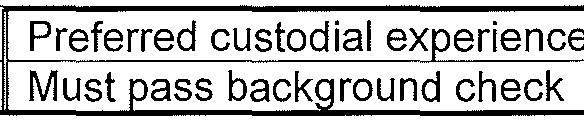 KnowledgeCustomer an·d Personal Service - Knowledge of principles and processes for providing (internal or external) customer services including customer needs assessment, meeting quality standards for service, and evaluation of customer  satisfaction.Public Safety and Security - Knowledge of relevant equipment, policies, procedures,. and strategies to promote effective local, state, or national security operations for the protection of people, data, property, and institutions.SkillsActive Learning - Understanding the implications of new information for both current and future problem-solving and decision-making.Active Listening - Giving appropriate attention to what other people are saying, taking time to understand the points being made, asking questions as appropriate, and not interrupting at inappropriate times.Attention to Detail - Maintaining appropriate attention to detail based on the complexity of work performed.Communication and Comprehension - Conveying written and/or non-written information effectively; comprehending and understanding documentation and verbal or visual communications.Equipment Selection -  Determining the kind of tools and equipment needed to do a job.Monitoring - Monitoring/Assessing performance of yourself, other individuals, or organizations to make improvements or take corrective action.Quality Control Analysis - Conducting tests and inspections of products, services, or processes to evaluate quality or performance.Repairing -  Repairing machines or systems using the needed tools.Service Orientation -  Actively looking for ways to help people.Time Management -  Managing one's own time and the time of others.AbilitiesCategory Flexibility - The ability to generate or use different sets of rules for combining or grouping things in different ways.Deductive Reasoning - The ability to apply general rules to specific problems to produce answers that make sense.Information Ordering - The ability to arrange things or actions in a certain order or pattern according to a specific rule or set of rules (e.g., patterns of numbers, letters, words, pictures, mathematical operations).Time Sharing - The ability to shift back and forth between two or more activities or sources of information.Physical Demands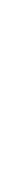 Never (N) Rare (R) Occasional (0) Frequent (F) Constant (C)Not RequiredLess than 10% of the shift Up to 33% of the shiftUp to 66% of the shift Over 66% of the shiftL"I ffmgNotes regarding items weighed (if any): NoneCarrymgNotes regarding items weighed (if any): NoneEnvironmental Demands•••••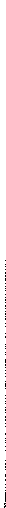 ••••Sensory Demands••••••••	•Machinery/Equipment/Work Aids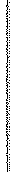 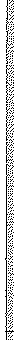 RequiredMENTAL/COGNITIVE DEMANDS	Yes/Noy	NPerform dailv activities (ex. ability to attend meetings, socialize with others, attend to personal needs, etc.)	•	DDUnderstand, carry out, and remember instructions	•	DPerform work requirinq reqular contact with others	•	DPerform intellectually complex tasks requiring higher levels of reasoning, math and language skills	D	•Perform varied tasks	•	DMake independent judqmentSupervise or manage others	DDPerform under stress (emergency, critical, dangerous situations); speed/sustained attention are make-or-	•	DAbility to work relative to the job description	•	DNOTE:This Employer is an equal opportunity employer. In compliance with the Federal and State disability laws, this employer has a responsibility to consider reasonable accommodations for individuals with disabilities.Shift:	Da sHours  Per Shift:8Overtime:	OccasionallHours  Per Week40FrequencyFunctionDailyCleans and maintains floors by sweeping, scrubbing, waxing, and polishing as needed. Vacuums carpets. Spots and shampoos ruQs.DailyWashes cleans and dusts windows, mirrors, railings, walls, furniture, tables, benches, woodwork, lockers, and other equipment as neededDailyEmpties waste containers and transports to dumping area by hand truck.DailyWashes, scrubs, and disinfects rest rooms,DailyReplaces light bulbs; reports damaged buildings, broken equipment, and any safety/fire hazards to ensure safety of students and staff.DailyMoves and rearranges desks, chairs, tables, furniture, and other equipment as needed.DailySets up for and performs maintenance at special events such as sporting events and weekend events.DailyLocks and unlocks doors, windows, and gates at assigned facilities. Sets alarms.DailyReports to supervisor when lights outside of school are non-operational, adjusts light timers as needed.DailySweeps and picks up trash and debris from black top and other assigned areas.DailyDuring school vacation periods, participates in the thorough cleaning and restoration of schools and assiQned buildinQs.DailyPerforms minor grounds keeping work such as raking/blowing leaves and watering lawns,DailyPerforms other duties as assignedExamples of Items LiftedHeight LiftedItem WeighedItem WeighedWeightRangeFrequencyFrequencyFrequencyFrequencyFrequencyExamples of Items LiftedHeight LiftedItem WeighedItem WeighedWeightRangeNR  0R  0FCExamples of Items LiftedHeight LiftedyN0-101bsXCleaning supplies, phone, spray bottles, loose supplies, trash/debris1-6'y11 -  25 lbsXTrash baqs, desks, tables, furniture1-5'y26-   50 lbsXDesks, tables, furniture1-5'y51 -  75 lbsX76 -100 lbsXOver 100 lbsXHeaviest Item LiftedHeaviest Item LiftedXFurniture1-5'yWeight RangeFrequencyFrequencyFrequencyFrequencyFrequencyExamples of Items CarriedDistance CarriedItem WeighedItem WeighedWeight RangeNR  0R  0FCExamples of Items CarriedDistance CarriedyN0-10 lbsXCleaning supplies, phone, spray bottles, loose supplies, trash/debris1-100'y11 -  25 lbsXTrash baqs, desks, tables, furniture1-50'y26-   50 lbsXDesks, tables, furniture1-1O'y51 -  75 lbsX76 -100 lbsXOver 100 lbsXHeaviest Item CarriedHeaviest Item CarriedXFurniture1-1O'yCategoryFrequencyFrequencyFrequencyFrequencyFrequencySurface(s)ActivityCategoryN  RN  R0   F0   FCSurface(s)ActivitySittinqXOffice chair, vehicle seatOperatinq  vehicle,  planninq  dailv assianmentsWalkingXCarpet, linoleum/tile, concrete, grass, asphaltTransporting supplies/materials, performing aeneral cleaning, performina floor careStandingXCarpet, linoleum/tile, concrete, grass, asphaltAccessing supplies, performing general cleaningCategoryFrequencyFrequencyFrequencyFrequencyFrequencyActivityCategoryNR  0R  0F  CF  CBendina (Neck)XObserving work, cleaning floors, performing general cleaninaBendinq (Waist)XReachinq low drawers/shelves, accessing items near floor/aroundTwistina (Neck)XObserving  surroundingsTwistinq (Waist)XPerforminq qeneral cleaninq, accessing suppliesSauattinaXAs alternative to bendingClimbinqXStepstool, ladderKneelinaXObtaining dropped items, working near floor/groundCrawlinqXPushina/Pullinq (Dominant hand)XDrawers/doors, cart, hand cartPushinq Pulling (Non-Dominant hand)XDrawers/doors, cart, hand cartReaching -  Above Shoulder LevelXAccessing items on upper shelves, changing light bulbs, performing general cleaningReachinq - Below Shoulder LevelXPerforminq qeneral cleaninq, accessing suppliesBalancinaXLadder, step stoolCoordination  (Eve, Hand, Foot)XOperatinq equipmentCategoryFrequencyFrequencyFrequencyFrequencyFrequencyActivityCategoryNR0FCRepetitive Use of HandsXPerforminq qeneral cleaninq, accessinq  SUPPiiesSimple Graspinq (Dominant Hand)XPerforming floor care, general cleaningSimple Graspinq (Non-Dominant Hand)XPerforminq floor care, qeneral cleaninqPower Graspinq (Dominant Hand)XTransporting/positioning heavier objects and furniturePower Graspinq (Non-Dominant Hand)XTransportinq/positioninq heavier objects and furnitureFine Manipulation (Dominant Hand)XDialing phone, operating spray bottle, using small tools, equipment controlFine Manipulation (Non-Dominant Hand)XDialing phone, operating spray bottle, using small tools, equipment controlMachineryPersonal vehicleEquipmentBlower, auto scrubber, carpet cleanerToolsScrewdriver, hammer, blower, drill qunOther Work AidsNone